TUTKIMUSLUPAHAKEMUS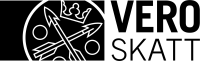 Verotustietojen käyttö tutkimuksessa, tilastoinnissa tai viranomaisen suunnittelu- tai selvitystyössä (Laki viranomaisen toiminnan julkisuudesta 28 §)Tätä lomaketta käytetään, kun Verohallinnolta pyydetään salassa pidettäviä verotustietoja viranomaisten toiminnan julkisuudesta annetun lain (621/1999, julkisuuslaki) 28 §:n nojalla tieteellistä tutkimusta tai tilastointia tai viranomaisen suunnittelu- ja selvitystyötä varten. Hakemus lähetetään postitse osoitteeseenVerohallintoPL 32500052 Verotai skannattuna sähköpostitse osoitteeseen Verohallinto@vero.fi.1. Hakijan perustiedot2. Tutkimukseen, tilastointiin tai selvitystyöhön osallistuvat muut henkilöt3. Henkilötietojen käsittelijä Henkilötietojen käsittelijällä tarkoitetaan muuta tahoa (esim. IT-palveluntarjoajaa), joka käsittelee henkilötietoja rekisterinpitäjän lukuun.4. Hakemuksen perustiedot 5. Tietojen käyttötarkoitus ja käsittelyaika 6. Pyydettävät tiedot 7. Henkilötietojen käsittely 8. Tietojen luovutustapa ja –ajankohta9. Tietojen käsittely, suojaaminen ja hävittäminen10. AllekirjoitusLiitteetLomakkeen täyttöohje Verohallinto voi luovuttaa salassa pidettäviä tietoja tieteellistä tutkimusta, tilastointia tai viranomaisen suunnittelu- ja selvitystyötä varten viranomaisten toiminnan julkisuudesta annetun lain (621/1999, julkisuuslaki) 28 §:n nojalla. Lupa voidaan antaa, jos on ilmeistä, ettei tietojen luovuttaminen loukkaa niitä etuja, joiden suojaksi salassapitovelvollisuus on säädetty. Jos tarvitset tutkimustasi varten henkilötietoja, tutustu ennen tämän lomakkeen täyttämistä tietosuojavaltuutetun tieteellistä tutkimusta ja tietosuojaa koskevaan ohjeeseen: Tieteellinen tutkimus | Tietosuojavaltuutetun toimisto. 1. Hakijan perustiedotMerkitse lomakkeelle hakijan nimi ja asema organisaatiossa (esim. titteli tai virkanimike). Jos tietoja pyydetään tieteellistä tutkimusta varten, merkitse sen yliopiston, korkeakoulun, tutkimuslaitoksen tai muun organisaation nimi, jossa tutkimus suoritetaan. Merkitse lomakkeelle myös osoite, johon päätös postitetaan sekä hakijan yhteystiedot mahdollisia hakemusta koskevia lisäselvityspyyntöjä varten.Ilmoita lomakkeella laskutusosoite tai verkkolaskuosoite. Tietolupapäätös on maksuton. Verohallinto perii kuitenkin tietojen luovutuksesta aiheutuvat mahdolliset kustannukset hakijalta. Verohallinto toimittaa hakijalle kustannusarvion hyväksyttäväksi. Luettelo tietoluovutusten maksullisuusperusteista on tämän ohjeen lopussa kohdassa ”Maksullisuus”.Voit antaa suostumuksen päätöksen sähköiseen tiedoksiantoon, jolloin päätös lähetetään lomakkeella ilmoitettuun sähköpostiosoitteeseen. Muussa tapauksessa päätös lähetetään postitse hakemuksella ilmoitettuun osoitteeseen. 2. Tutkimukseen, tilastointiin tai selvitystyöhön osallistuvat muut henkilötIlmoita lomakkeella tutkimuksesta, tilastoinnista tai selvitystyöstä vastaavan henkilön sekä muiden sellaisten tutkimukseen, tilastointiin tai selvitystyöhön osallistuvien henkilöiden nimet, jotka käsittelevät luovutettavia tietoja. Tietolupapäätöksellä tietojen käyttöoikeus rajataan hakemuksella yksilöityihin henkilöihin. Jos tutkimukseen tulee myöhemmin mukaan uusia henkilöitä, joiden on tarpeen käsitellä luovutettavia tietoja, tulee hakijan pyytää Verohallintoa täydentämään lupapäätöstä uusien henkilöiden osalta. Ilmoita hakemuksessa tutkimuksen rekisterinpitäjä. Rekisterinpitäjä on ihminen tai organisaatio, joka määrittelee henkilötietojen käsittelyn tarkoitukset ja keinot.  Rekisterinpitäjänä voi toimia esimerkiksi viranomainen, yksittäinen tutkija, tutkimusryhmä, tutkimusorganisaatio tai edellä mainitut tahot yhdessä yhteisrekisterinpitäjinä. Rekisterinpitäjä vastaa siitä, että henkilötietojen käsittelyssä noudatetaan tietosuojalainsäädäntöä. Rekisterinpitäjän on esimerkiksi toteutettava rekisteröityjen tietosuojaoikeudet sekä tarpeelliset tekniset ja organisatoriset toimenpiteet tietojen suojaamiseksi. 3. Henkilötietojen käsittelijäTäytä tämä kohta vain, jos pyydät henkilötietoja.Ilmoita lomakkeella henkilötietojen käsittelijän nimi, y-tunnus ja yhteystiedot. Jos käsittelijöitä on useampia, tiedot voi ilmoittaa erillisellä liitteellä.Henkilötietojen käsittelijä on ihminen tai organisaatio, joka käsittelee henkilötietoja rekisterinpitäjän lukuun. Henkilötietojen käsittelijä voi olla esimerkiksi IT-palveluntarjoaja, jolla on pääsy rekisterinpitäjän henkilötietoihin. Henkilötietojen käsittelijä toimii rekisterinpitäjän ohjeiden mukaisesti ja sen alaisuudessa. Käsittelijällä ei ole itsenäistä määräysvaltaa käsittelemiinsä tietoihin, eikä se saa käsitellä niitä muutoin kuin rekisterinpitäjän ohjeiden mukaisesti. Rekisterinpitäjä määrittelee henkilötietojen käsittelyn tarkoitukset ja keinot.Euroopan unionin (EU) yleinen tietosuoja-asetus edellyttää, että henkilötietojen käsittelijän suorittama käsittely on määritettävä sopimuksella tai muulla oikeudellisella asiakirjalla, joka sitoo henkilötietojen käsittelijää suhteessa rekisterinpitäjään. Sopimuksessa tai oikeudellisessa asiakirjassa on vahvistettava käsittelyn kohde ja kesto, käsittelyn luonne ja tarkoitus, henkilötietojen tyyppi, rekisteröityjen ryhmät sekä rekisterinpitäjän velvollisuudet ja oikeudet. Tietosuoja-asetuksen 28 artiklassa säädetään yksityiskohtaisemmin rekisterinpitäjän ja käsittelijän välisestä suhteesta sekä sopimukseen sisällytettävistä ehdoista.4. Hakemuksen perustiedot Ilmoita lomakkeella, haetko uutta tietolupaa vai täydennystä tai muutosta aikaisemmin annettuun lupapäätökseen. Jos haet täydennystä tai muutosta aikaisemmin annettuun lupapäätökseen, ilmoita aikaisemmin annetun lupapäätöksen diaarinumero sekä miten aiempaa lupapäätöstä pyydetään täydentämään tai muuttamaan. Täydennyshakemuksella voi esimerkiksi hakea tietoluvan voimassaolon jatkamista, aineiston muutosta tai laajennusta, tai pyytää muutosta tiedon käyttäjiin, jotka käsittelevät pyydettyjä tietoja lupapäätöksessä tarkoitetussa tutkimuksessa. Liitä hakemukseen ajantasainen tutkimussuunnitelma.  5. Tietojen käyttötarkoitus ja käsittelyaikaMerkitse lomakkeelle pyydettyjen tietojen käyttötarkoitus. Ilmoita tutkimuksen, tilastoinnin tai selvitystyön nimi sekä lyhyt kuvaus tutkimuksesta, tilastoinnista tai selvitystyöstä, jota varten tietoja pyydetään. Toimita lisäksi liitteenä tarkempi tutkimus- tai tilastointisuunnitelma tai suunnitelma selvitystyöstä. Tutkimussuunnitelmassa yksilöidään muun muassa tutkimustehtävä, tutkimuksessa tarvittava aineisto ja tutkimuksessa käytettävät menetelmät. Suunnitelmasta tulee käydä ilmi, mitä tietoja tutkimuksen suorittamiseen tarvitaan ja miten nämä Verohallinnolta pyydetyt tiedot ovat tarpeellisia tutkimuskysymykseen vastaamisen kannalta. Tutkimussuunnitelmasta tulee käydä ilmi myös henkilötietojen käsittelyn oikeusperuste ja käsittelytarkoitus sekä tietojen suojaamisen tarkempi kuvaus. Tutkimussuunnitelmassa on hyvä määrittää myös se, onko kysymyksessä kertatutkimus vai seurantatutkimus, jolloin pyydettäviä Verohallinnon tietoja voi olla tarvetta käsitellä pidempään. Tutkimussuunnitelmalla tutkija voi osoittaa noudattavansa tietosuoja-asetuksen mukaisia henkilötietojen käsittelyä koskevia velvoitteita ja periaatteita. Tietolupa myönnetään vain määräajaksi. Ilmoita tietoluvalle haettava voimassaoloaika eli kuinka kauan tietoja on tarpeen käsitellä hakemuksessa kuvattua tutkimusta varten. Tutkimusaineisto tulee hävittää edellä mainitun määräajan jälkeen. Tarvittaessa aineiston käytölle voi perustellusta syystä pyytää lisäaikaa Verohallinnolta. Ilmoita lomakkeella pyydetyn aineiston käyttöpaikka. Merkitse myös ulkomailla, jos yksikin tietojen käyttäjä/käsittelijä käyttää Verohallinnon aineistoa muualta kuin Suomesta.Henkilötietoja saa siirtää EU:n tai Euroopan talousalueeseen (ETA) kuuluvaan maahan samoilla perusteilla kuin Suomen sisällä. Tietosuoja-asetuksen kansallisesta liikkumavarasta johtuen on kuitenkin huomioitava, että henkilötietojen käsittelylle, suojatoimille ja rajoituksille tutkimustoiminnassa on voitu säätää erilaisia edellytyksiä eri EU- ja ETA-maissa.Henkilötietojen siirto ETA-alueen ulkopuolelle edellyttää muiden tietosuojalainsäädännön vaatimusten noudattamisen lisäksi tietosuoja-asetuksen V luvussa säädettyä erityistä siirtoperustetta. Jos henkilötietoja on tarkoitus siirtää EU:n tai ETA-alueen ulkopuoliseen valtioon, tulee lomakkeella ilmoittaa kyseinen valtio ja siirtoperuste.6. Pyydettävät tiedot Yksilöi lomakkeella mahdollisimman tarkasti tutkimusta, tilastointia tai selvitystyötä varten tarvitsemasi tiedot. Voit vaihtoehtoisesti toimittaa lomakkeen liitteenä tarkemman luettelon pyydetyistä tiedoista. Ilmoita muut tietojen poimintaa koskevat rajaukset, kuten esimerkiksi poimitaanko tiedot koko maasta vai tietystä maakunnasta, miltä verovuosilta tiedot poimitaan tai koskeeko tietopoiminta vain tiettyjä yritysmuotoja. Tietojen yksilöimisessä ja nimeämisessä voit käyttää apuna Verohallinnon verkkosivuilla olevia veroilmoituslomakkeita, joista ilmenee Verohallinnon keräämät verotustiedot. Tarvittaessa voit pyytää Verohallinnon Esikunta- ja oikeusyksiköstä tukea tietojen määrittelyssä osoitteesta tietoluvat@vero.fiKuvaile lomakkeella mahdolliset muut tutkimuksessa käytettävät tietolähteet ja aineistot sekä miten eri lähteistä olevia tietoja on tarkoitus yhdistää Verohallinnon tietoihin.7. Henkilötietojen käsittelyHenkilötietoja saa käsitellä tutkimus- ja tilastointitoiminnassa vain silloin, kun tutkimuksen tai tilaston toteuttaminen ei ole mahdollista anonyymeillä tiedoilla. Käsiteltävät henkilötiedot on rajoitettava tutkimuksen tai tilaston kohteen ja tarkoituksen kannalta välttämättömiin. Tietosuojasäännöksiä sovelletaan kaikkiin tietoihin, jotka koskevat tunnistettua tai tunnistettavissa olevaa henkilöä.Henkilötietoja ovat kaikki tiedot, jotka liittyvät tunnistettuun tai tunnistettavissa olevaan henkilöön. Henkilötietoja ovat esimerkiksi nimi, puhelinnumero, henkilön nimen mukainen sähköpostiosoite, asiakasnumero, harvinainen ammattinimike tai muihin tietoihin yhdistettynä esimerkiksi asuinkunta.  Henkilötietojen käsittely tarkoittaa esimerkiksi henkilötietojen keräämistä, tallentamista, säilyttämistä, käyttöä, siirtämistä ja luovuttamista. Kaikki henkilötietoihin kohdistuvat toimenpiteet henkilötietojen käsittelyn suunnittelusta henkilötietojen poistamiseen ovat henkilötietojen käsittelyä. Henkilötietojen käsittely edellyttää aina laillista käsittelyperustetta. Tutkimus- tai tilastointitarkoituksessa tapahtuva henkilötietojen käsittelyn oikeusperuste voi olla esimerkiksi yleistä etua koskeva tehtävä tai rekisteröidyn suostumus. Ilmoita lomakkeella henkilötietojen käsittelyperuste. Valitessasi oikeaa käsittelyperustetta huomioi, että rekisteröidyn oikeudet vaihtelevat riippuen käsittelyperusteesta. Tarkempia ohjeita käsittelyperusteen valinnasta ja rekisteröidyn oikeuksista löydät tietosuojavaltuutetun ohjeista: Henkilötietojen käsittelyperusteen valinta ja lainmukaisuuden varmistaminen | Tietosuojavaltuutetun toimisto ja Rekisteröidyn oikeudet eri tilanteissa | Tietosuojavaltuutetun toimisto.Jos tietoja pyydetään viranomaisen suunnittelu- tai selvitystyötä varten ja henkilötietojen käsittelyperuste on yleistä etua koskevan tehtävän suorittaminen tai rekisterinpitäjän lakisääteisen velvoitteen noudattaminen, ilmoita lomakkeella säännös, johon yleinen etu tai lakisääteinen velvoite perustuu.Henkilötunnuksen käytölle tulee olla laissa säädetty peruste tai rekisteröidyn suostumus. Ilmoita lomakkeella peruste henkilötunnuksen käytölle.Ilmoita lomakkeella tarvitsetko tiedot tunnistettavassa muodossa vai riittääkö, että tiedot luovutettaisiin tunnistamattomassa muodossa (tilastoina/anonymisoituina). Jos tarvitset tiedot tunnistettavassa muodossa, ilmoita peruste tälle. Ilmoita, jos pyytämistäsi tiedoista voidaan poistaa suorat tunnisteet, kuten esimerkiksi henkilöiden nimet ja henkilötunnukset. 8. Tietojen luovutustapa ja -ajankohtaIlmoita lomakkeella tietojen toivottu luovutustapa sekä -ajankohta. Jos tiedot luovutetaan suoraan muulle kuin hakijalle (esimerkiksi Tilastokeskus tai Findata), ilmoita tietojen vastaanottajan yhteyshenkilön yhteystiedot. Katso myös täyttöohjeen kohta 3. Henkilötietojen käsittelijä.9. Tietojen käsittely, suojaaminen ja hävittäminenAnna lomakkeella selvitys tietojen käsittelystä, säilyttämisestä, suojaamisesta (tekninen, fyysinen ja organisatorinen) sekä tietojen hävittämisestä tutkimuksen päättyessä. Kerro esimerkiksi, onko tiedot suojattu käyttöoikeuksin tai salassapitositoumuksin.10. AllekirjoitusAllekirjoittamalla lomakkeen tiedon käyttäjä vakuuttaa antamansa tiedot oikeaksi. Lomakkeen allekirjoittaa tiedon käyttäjän nimenkirjoitusoikeudellinen henkilö tai henkilö, jolle on määrätty nimeämistehtävä työjärjestyksessä tai tehtävänjaossa.LiitteetMerkitse tietopyynnön liitteenä annettavat asiakirjat. Tutkimus- tai tilastointisuunnitelman tai suunnittelu- ja selvitystyötä koskevan suunnitelman sisältöä on kuvattu täyttöohjeen kohdassa 5. Tietoluettelon on suositeltavaa olla mahdollisimman yksityiskohtainen.Yksilöi lomakkeelle, jos tietopyynnön liitteenä toimitetaan muita asiakirjoja kuten tietosuojaseloste, selvitys tietojen suojaamisesta tai tietosuojaa koskeva vaikutustenarviointi (Data Protection Impact Assessment, DPIA).Jos tutkimusta tai tilastointia varten on laadittu EU:n yleisen tietosuoja-asetuksen 30 artiklan 1 kohdan edellyttämä seloste henkilötietojen käsittelytoimista, toimita se lomakkeen liitteenä tai ilmoita verkko-osoite, josta seloste on löydettävissä. Seloste käsittelytoimista on kirjallinen kuvaus, joka sisältää kuvauksen esimerkiksi henkilötietojen käsittelyn tarkoituksesta, rekisteröityjen ryhmistä ja henkilötietoryhmistä, tietojen säilytysajoista sekä teknisistä ja organisatorisista turvatoimista. Seloste on olennainen osa rekisterinpitäjän osoitusvelvollisuuden toteuttamista. Rekisterinpitäjällä on velvoite tehdä seloste käsittelytoimista esimerkiksi silloin, kun henkilötiedot sisältävät erityisiin henkilötietoryhmiin liittyviä henkilötietoja.MaksullisuusVerohallinto soveltaa tietoluovutuksiin seuraavia maksullisuussäännöksiä:Valtion maksuperustelaki ja –asetus (150/1992 ja 211/1992) Laki viranomaisen toiminnan julkisuudesta (621/1999)Valtiovarainministeriön asetus Verohallinnon suoritteiden maksullisuudesta vuosina 2022–2024 (1135/2021) Ennen tietojen poimintaa Verohallinto toimittaa hakijalle hinta-arvion tietoluovutuksen kustannuksista hyväksyttäväksi.Hakijan nimi ja asema tutkimusorganisaatiossa Hakijan nimi ja asema tutkimusorganisaatiossa Yliopisto, korkeakoulu, tutkimuslaitos tai muu organisaatioYliopisto, korkeakoulu, tutkimuslaitos tai muu organisaatioOsoite (päätöksen postitusosoite)Osoite (päätöksen postitusosoite)Hakijan sähköpostiosoiteHakijan sähköpostiosoiteHakijan puhelinnumeroHakijan puhelinnumeroLaskutusosoite/VerkkolaskuosoiteLaskutusosoite/VerkkolaskuosoiteSuostumus sähköiseen tiedoksiantoon Päätöksen saa lähettää sähköpostitse hakijan sähköpostiosoitteeseen. Tutkimuksesta, tilastoinnista tai selvitystyöstä vastaava henkilöTutkimuksesta, tilastoinnista tai selvitystyöstä vastaava henkilöTutkimuksen, tilaston tai suunnittelu- ja selvitystyön rekisterinpitäjä (jos ei hakija)Tutkimuksen, tilaston tai suunnittelu- ja selvitystyön rekisterinpitäjä (jos ei hakija)Muut tutkimukseen, tilastointiin tai selvitystyöhön osallistuvat henkilöt, jotka käsittelevät Verohallinnolta pyydettäviä tietoja (nimi ja organisaatio). Toimita muut osallistuvat henkilöt tarvittaessa erillisellä liitteelläMuut tutkimukseen, tilastointiin tai selvitystyöhön osallistuvat henkilöt (nimi ja organisaatio)Salassapitositoumus Pyydettyjä tietoja käsittelevät tutkimusryhmän jäsenet ovat allekirjoittaneet salassapitositoumuksen. Nimi Henkilötietojen käsittelijän nimiY-tunnusHenkilötietojen käsittelijän Y-tunnusYhteyshenkilö (nimi, sähköpostiosoite ja puhelinnumero)Yhteyshenkilö (nimi, sähköpostiosoite ja puhelinnumero)Onko henkilötietojen käsittelijän kanssa tehty Euroopan unionin (EU) yleisen tietosuoja-asetuksen ((EU) 2016/679) 28 artiklan mukainen sopimus tai muu asetuksen mukainen oikeudellinen asiakirja, jossa on määritelty rekisterinpitäjän ja henkilötietojen käsittelijän velvollisuudet ja oikeudet.  Kyllä   Ei Hakemuksen tyyppi Uusi tietolupa Tietoluvan voimassaolon jatkaminen Aineiston laajennus tai muutos Muutos tiedon käyttäjiinAikaisemman päätöksen diaarinumeroAikaisemman päätöksen diaarinumeroMiten aikaisempaa lupapäätöstä on tarkoitus täydentää tai muuttaaMiten aikaisempaa lupapäätöstä on tarkoitus täydentää tai muuttaa Tieteellinen tutkimus Väitöskirja Lisensiaatintyö Yhteistyöhankkeena suoritettava tutkimus Muu, mikä?Muu, mikä? Tilastointi Viranomaisen suunnittelu- tai selvitystyöTutkimuksen, tilastoinnin tai suunnittelu- ja selvitystyön nimi. Kuvaile lyhyesti, miten verotustiedot ovat tarpeen käyttötarkoituksen kannalta. Toimita tutkimus- tai tilastointisuunnitelma tai suunnitelma suunnittelu- ja selvitystyöstä hakemuksen liitteenä. Kuvaile lyhyesti, miten verotustiedot ovat tarpeen käyttötarkoituksen kannalta.Tietoluvalle haettava voimassaoloaikaVoimassaoloaikaPyydettyä aineistoa käytetään  Suomessa UlkomaillaJos kyllä, missä maassa/maissa? Erittele missä maassa/maissaLyhyt kuvaus Verohallinnolta pyydettävistä tiedoista (tarvittaessa erillinen tietoluettelo liitteeksi)Lyhyt kuvaus Verohallinnolta pyydettävistä tiedoista (tarvittaessa erillinen tietoluettelo liitteeksi)Tietopyynnön kohteen rajaus Tietopyynnön kohteen rajaus Tutkimuksessa käytettävä muu aineisto ja tietojen yhdistäminen Verohallinnon tietoihinTutkimuksessa käytettävä muu aineisto ja tietojen yhdistäminen Verohallinnon tietoihinHenkilötietojen käsittelyperustePeruste henkilötietojen käsittelylle tutkimuksessa, tilastoinnissa tai viranomaisen suunnittelu- ja selvitystyössä (Euroopan unionin (EU) yleinen tietosuoja-asetus 6 artikla kohta 1 ja tietosuojalaki 4 §) Yleistä etua koskevan tehtävän suorittaminen Rekisteröidyn antama suostumus Rekisterinpitäjän lakisääteisen velvoitteen noudattaminen Rekisterinpitäjän ja kolmannen osapuolen oikeutettujen etujen toteuttaminenViranomaiset: Jos henkilötietojen käsittelyperuste on yleistä etua koskevan tehtävän suorittaminen tai lakisääteinen velvoite, ilmoita mihin säännökseen yleinen etu tai lakisääteinen velvoite perustuu.Ilmoita mihin säännökseen yleinen etu tai lakisääteinen velvoite perustuuHenkilötunnuksen käsittelyperustePeruste henkilötunnuksen käytölle tutkimuksessa tai tilastoinnissa (tietosuojalaki 29 §) Rekisteröidyn yksiselitteinen yksilöiminen on tärkeää laissa säädetyn tehtävän suorittamiseksi Rekisteröidyn yksiselitteinen yksilöiminen on tärkeää rekisteröidyn tai rekisterinpitäjän oikeuksien ja velvollisuuksien toteuttamiseksi Rekisteröidyn yksiselitteinen yksilöiminen on tärkeää tieteellistä tutkimusta tai tilastointia varten Muu peruste, mikä? Muu perusteTarvitaanko henkilötiedot tunnistettavassa muodossa?  Ei KylläPerustele, miksi tiedot tarvitaan tunnistettavassa muodossa:Perustelu, miksi tiedot tarvitaan tunnistettavassa muodossaTietojen luovutustapa Tuloste tai ote Nähtäville muistiinpanoja varten Sähköinen poiminta Tiedot luovutetaan muulle kuin hakijalle, ilmoita yhteystiedot: Tiedot luovutetaan muulle kuin hakijalle, ilmoita yhteystiedotTietojen toivottu luovutusajankohtaTietojen toivottu luovutusajankohtaKuvaus pyydettyjen tietojen käsittelystä, säilyttämisestä ja suojaamisesta sekä hävittämisestä tai arkistoimisesta. Tarkempi kuvaus tulee ilmetä tutkimussuunnitelmasta.Kuvaus pyydettyjen tietojen käsittelystä, säilyttämisestä ja suojaamisesta sekä hävittämisestä tai arkistoimisestaPaikka ja aikaPaikka ja aikaAllekirjoitus ja nimenselvennys Tutkimus- tai tilastointisuunnitelma tai kuvaus suunnittelu- ja selvitystyöstä Luettelo pyydettävistä tiedoista EU:n yleisen tietosuoja-asetuksen 30 artiklan mukainen seloste henkilötietojen käsittelytoimista (tietosuojaseloste) Tietosuojan vaikutustenarviointi (DPIA) Muu, mikä? Muu liite, mikä